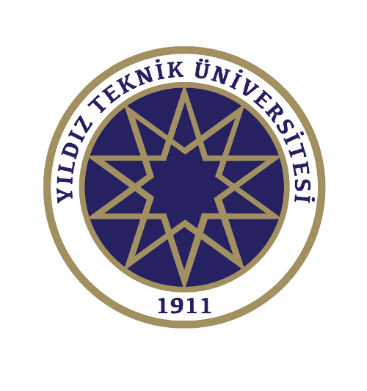 T.C. YILDIZ TEKNİK ÜNİVERSİTESİKİMYA METALURJİ FAKÜLTESİMATEMATİK MÜHENDİSLİĞİ BÖLÜMÜBİLGİSAYAR DONANIMI VE TEMEL UYGULAMALARI STAJI							T.C.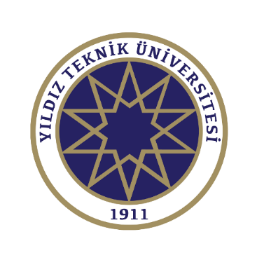 					YILDIZ TEKNİK ÜNİVERSİTESİ						STAJ DEFTERİSTAJ TÜRÜ		:		            ADI VE SOYADI	: ÖĞRENCİ NO              : İçerik                                                                                                     Sayfa1.Giriş……….…………………………………………………………,…….....3	2.Kurum Tanıtımı…….………..………………………………………............43.Birim Tanırımı…………….……………………….……………………........54.Haftalık Çalışma Çizelgesi………………….…..…………………...…......65.Günlük Çalışma Raporları……………………………………………….....86.Proje: “Projenin Adı”…………………………….………………………......9	6.1 Projenin Tanıtımı………….………………………………………...9	6.2 Proje Sürecinin Planlanması…...……….………………………..10	6.3 Projenin Detaylandırılması…………………………………….....11         6.4 Projenin Ekran Çıktıları…………………………………………...12	6.5 Projenin Değerlendirilmesi…….…………...…………………….137.Stajın Değerlendirilmesi…...……………………………………………....148.Kaynaklar.….……...………………………………………………………..15Kurumun AdıKISIMÇalışma SüresiÇalışma Süresiİş GünüKurumun AdıKISIMTarihindenTarihineİş GünüD E Ğ E R L E N D İ R M E            İşyerine uyum                     Çalışkanlık                     Yetenek             Değerlendirmeyi  yapan  işyeri  sorumlusu  (amiri)  öğrencinin  Pratik  çalışmasonucunu aşağıdaki ölçütlere göre değerlendirirStaj defteri içeriği incelenmiş ve uygun görülmüştür.                                                                     …../…../….….                                                           Yetkili Amir                                                                            (İmza ve Kurum Kaşesi)BÖLÜM1.GİRİŞ1.GİRİŞ1.GİRİŞ1.GİRİŞSAYFA3Yapılan çalışma hakkında kısa bir bilgi verilmeli, raporun farklı kısımlarında neler anlatıldığı özetlenmelidir.Yazılım stajı için örnek bir giriş (kısaca), aşağıda verilmiştir.Staj boyunca büyük bir holdingin bilgi işlem bölümünde yazılım projelerinin nasıl ele alındığı ve yürüdüğü gözlemlenmiştir. Proje yöneticisinin görev ve sorumlulukları, firma yöneticilerine vermekle yükümlü olduğu raporlar hakkında ilk elden bilgi sahibi olunmuştur. Sistem analistlerinin problemi analiz etme biçimleri incelenmiş, yazılım mühendislerinin tasarımı ışığında programcıların projeyi nasıl kodladıkları gözlemlenmiştir. Yetkili yazılım mühendisinin verdiği görevi başarabilmek için öncelikle ASP.NET teknolojisi üzerinde çalışma yapılmıştır. Çalışmaların sonucunda ise bölümün hazırladığı projenin bir modülünün kodlaması ve testi gerçekleştirilmiştir.Bu staj raporunun 5.bölümünde yapılanlar her gün için özetlenmiştir. 6.bölümde yapılan proje ayrıntılı olarak alt başlıklar halinde anlatılmaktadır. 7.bölümde staj değerlendirilmesi verilirken, 8.bölümde ise yararlanılan kaynaklar listelenmiştir.Yapılan çalışma hakkında kısa bir bilgi verilmeli, raporun farklı kısımlarında neler anlatıldığı özetlenmelidir.Yazılım stajı için örnek bir giriş (kısaca), aşağıda verilmiştir.Staj boyunca büyük bir holdingin bilgi işlem bölümünde yazılım projelerinin nasıl ele alındığı ve yürüdüğü gözlemlenmiştir. Proje yöneticisinin görev ve sorumlulukları, firma yöneticilerine vermekle yükümlü olduğu raporlar hakkında ilk elden bilgi sahibi olunmuştur. Sistem analistlerinin problemi analiz etme biçimleri incelenmiş, yazılım mühendislerinin tasarımı ışığında programcıların projeyi nasıl kodladıkları gözlemlenmiştir. Yetkili yazılım mühendisinin verdiği görevi başarabilmek için öncelikle ASP.NET teknolojisi üzerinde çalışma yapılmıştır. Çalışmaların sonucunda ise bölümün hazırladığı projenin bir modülünün kodlaması ve testi gerçekleştirilmiştir.Bu staj raporunun 5.bölümünde yapılanlar her gün için özetlenmiştir. 6.bölümde yapılan proje ayrıntılı olarak alt başlıklar halinde anlatılmaktadır. 7.bölümde staj değerlendirilmesi verilirken, 8.bölümde ise yararlanılan kaynaklar listelenmiştir.Yapılan çalışma hakkında kısa bir bilgi verilmeli, raporun farklı kısımlarında neler anlatıldığı özetlenmelidir.Yazılım stajı için örnek bir giriş (kısaca), aşağıda verilmiştir.Staj boyunca büyük bir holdingin bilgi işlem bölümünde yazılım projelerinin nasıl ele alındığı ve yürüdüğü gözlemlenmiştir. Proje yöneticisinin görev ve sorumlulukları, firma yöneticilerine vermekle yükümlü olduğu raporlar hakkında ilk elden bilgi sahibi olunmuştur. Sistem analistlerinin problemi analiz etme biçimleri incelenmiş, yazılım mühendislerinin tasarımı ışığında programcıların projeyi nasıl kodladıkları gözlemlenmiştir. Yetkili yazılım mühendisinin verdiği görevi başarabilmek için öncelikle ASP.NET teknolojisi üzerinde çalışma yapılmıştır. Çalışmaların sonucunda ise bölümün hazırladığı projenin bir modülünün kodlaması ve testi gerçekleştirilmiştir.Bu staj raporunun 5.bölümünde yapılanlar her gün için özetlenmiştir. 6.bölümde yapılan proje ayrıntılı olarak alt başlıklar halinde anlatılmaktadır. 7.bölümde staj değerlendirilmesi verilirken, 8.bölümde ise yararlanılan kaynaklar listelenmiştir.Yapılan çalışma hakkında kısa bir bilgi verilmeli, raporun farklı kısımlarında neler anlatıldığı özetlenmelidir.Yazılım stajı için örnek bir giriş (kısaca), aşağıda verilmiştir.Staj boyunca büyük bir holdingin bilgi işlem bölümünde yazılım projelerinin nasıl ele alındığı ve yürüdüğü gözlemlenmiştir. Proje yöneticisinin görev ve sorumlulukları, firma yöneticilerine vermekle yükümlü olduğu raporlar hakkında ilk elden bilgi sahibi olunmuştur. Sistem analistlerinin problemi analiz etme biçimleri incelenmiş, yazılım mühendislerinin tasarımı ışığında programcıların projeyi nasıl kodladıkları gözlemlenmiştir. Yetkili yazılım mühendisinin verdiği görevi başarabilmek için öncelikle ASP.NET teknolojisi üzerinde çalışma yapılmıştır. Çalışmaların sonucunda ise bölümün hazırladığı projenin bir modülünün kodlaması ve testi gerçekleştirilmiştir.Bu staj raporunun 5.bölümünde yapılanlar her gün için özetlenmiştir. 6.bölümde yapılan proje ayrıntılı olarak alt başlıklar halinde anlatılmaktadır. 7.bölümde staj değerlendirilmesi verilirken, 8.bölümde ise yararlanılan kaynaklar listelenmiştir.Yapılan çalışma hakkında kısa bir bilgi verilmeli, raporun farklı kısımlarında neler anlatıldığı özetlenmelidir.Yazılım stajı için örnek bir giriş (kısaca), aşağıda verilmiştir.Staj boyunca büyük bir holdingin bilgi işlem bölümünde yazılım projelerinin nasıl ele alındığı ve yürüdüğü gözlemlenmiştir. Proje yöneticisinin görev ve sorumlulukları, firma yöneticilerine vermekle yükümlü olduğu raporlar hakkında ilk elden bilgi sahibi olunmuştur. Sistem analistlerinin problemi analiz etme biçimleri incelenmiş, yazılım mühendislerinin tasarımı ışığında programcıların projeyi nasıl kodladıkları gözlemlenmiştir. Yetkili yazılım mühendisinin verdiği görevi başarabilmek için öncelikle ASP.NET teknolojisi üzerinde çalışma yapılmıştır. Çalışmaların sonucunda ise bölümün hazırladığı projenin bir modülünün kodlaması ve testi gerçekleştirilmiştir.Bu staj raporunun 5.bölümünde yapılanlar her gün için özetlenmiştir. 6.bölümde yapılan proje ayrıntılı olarak alt başlıklar halinde anlatılmaktadır. 7.bölümde staj değerlendirilmesi verilirken, 8.bölümde ise yararlanılan kaynaklar listelenmiştir.Yapılan çalışma hakkında kısa bir bilgi verilmeli, raporun farklı kısımlarında neler anlatıldığı özetlenmelidir.Yazılım stajı için örnek bir giriş (kısaca), aşağıda verilmiştir.Staj boyunca büyük bir holdingin bilgi işlem bölümünde yazılım projelerinin nasıl ele alındığı ve yürüdüğü gözlemlenmiştir. Proje yöneticisinin görev ve sorumlulukları, firma yöneticilerine vermekle yükümlü olduğu raporlar hakkında ilk elden bilgi sahibi olunmuştur. Sistem analistlerinin problemi analiz etme biçimleri incelenmiş, yazılım mühendislerinin tasarımı ışığında programcıların projeyi nasıl kodladıkları gözlemlenmiştir. Yetkili yazılım mühendisinin verdiği görevi başarabilmek için öncelikle ASP.NET teknolojisi üzerinde çalışma yapılmıştır. Çalışmaların sonucunda ise bölümün hazırladığı projenin bir modülünün kodlaması ve testi gerçekleştirilmiştir.Bu staj raporunun 5.bölümünde yapılanlar her gün için özetlenmiştir. 6.bölümde yapılan proje ayrıntılı olarak alt başlıklar halinde anlatılmaktadır. 7.bölümde staj değerlendirilmesi verilirken, 8.bölümde ise yararlanılan kaynaklar listelenmiştir.Yapılan çalışma hakkında kısa bir bilgi verilmeli, raporun farklı kısımlarında neler anlatıldığı özetlenmelidir.Yazılım stajı için örnek bir giriş (kısaca), aşağıda verilmiştir.Staj boyunca büyük bir holdingin bilgi işlem bölümünde yazılım projelerinin nasıl ele alındığı ve yürüdüğü gözlemlenmiştir. Proje yöneticisinin görev ve sorumlulukları, firma yöneticilerine vermekle yükümlü olduğu raporlar hakkında ilk elden bilgi sahibi olunmuştur. Sistem analistlerinin problemi analiz etme biçimleri incelenmiş, yazılım mühendislerinin tasarımı ışığında programcıların projeyi nasıl kodladıkları gözlemlenmiştir. Yetkili yazılım mühendisinin verdiği görevi başarabilmek için öncelikle ASP.NET teknolojisi üzerinde çalışma yapılmıştır. Çalışmaların sonucunda ise bölümün hazırladığı projenin bir modülünün kodlaması ve testi gerçekleştirilmiştir.Bu staj raporunun 5.bölümünde yapılanlar her gün için özetlenmiştir. 6.bölümde yapılan proje ayrıntılı olarak alt başlıklar halinde anlatılmaktadır. 7.bölümde staj değerlendirilmesi verilirken, 8.bölümde ise yararlanılan kaynaklar listelenmiştir.STAJYETKİLİSİÜnvanAd ve SoyadFirma KaşesiYetkili İmzaBÖLÜMBÖLÜM2.KURUM TANITIMI2.KURUM TANITIMI2.KURUM TANITIMI2.KURUM TANITIMISAYFA4Staj yapılan işletmenin temel çalışma sahası, organizasyon yapısı, üretimi ve ürünleri hakkında bilgiler verilmelidir. Kurum tanıtılırken web sayfasındaki bilgileri olduğu gibi kopyalayıp yapıştırmak yerine, öğrenci kendi yorumlarını da yapmalıdır.Staj yapılan işletmenin temel çalışma sahası, organizasyon yapısı, üretimi ve ürünleri hakkında bilgiler verilmelidir. Kurum tanıtılırken web sayfasındaki bilgileri olduğu gibi kopyalayıp yapıştırmak yerine, öğrenci kendi yorumlarını da yapmalıdır.Staj yapılan işletmenin temel çalışma sahası, organizasyon yapısı, üretimi ve ürünleri hakkında bilgiler verilmelidir. Kurum tanıtılırken web sayfasındaki bilgileri olduğu gibi kopyalayıp yapıştırmak yerine, öğrenci kendi yorumlarını da yapmalıdır.Staj yapılan işletmenin temel çalışma sahası, organizasyon yapısı, üretimi ve ürünleri hakkında bilgiler verilmelidir. Kurum tanıtılırken web sayfasındaki bilgileri olduğu gibi kopyalayıp yapıştırmak yerine, öğrenci kendi yorumlarını da yapmalıdır.Staj yapılan işletmenin temel çalışma sahası, organizasyon yapısı, üretimi ve ürünleri hakkında bilgiler verilmelidir. Kurum tanıtılırken web sayfasındaki bilgileri olduğu gibi kopyalayıp yapıştırmak yerine, öğrenci kendi yorumlarını da yapmalıdır.Staj yapılan işletmenin temel çalışma sahası, organizasyon yapısı, üretimi ve ürünleri hakkında bilgiler verilmelidir. Kurum tanıtılırken web sayfasındaki bilgileri olduğu gibi kopyalayıp yapıştırmak yerine, öğrenci kendi yorumlarını da yapmalıdır.Staj yapılan işletmenin temel çalışma sahası, organizasyon yapısı, üretimi ve ürünleri hakkında bilgiler verilmelidir. Kurum tanıtılırken web sayfasındaki bilgileri olduğu gibi kopyalayıp yapıştırmak yerine, öğrenci kendi yorumlarını da yapmalıdır.Staj yapılan işletmenin temel çalışma sahası, organizasyon yapısı, üretimi ve ürünleri hakkında bilgiler verilmelidir. Kurum tanıtılırken web sayfasındaki bilgileri olduğu gibi kopyalayıp yapıştırmak yerine, öğrenci kendi yorumlarını da yapmalıdır.STAJYETKİLİSİÜnvanAd ve SoyadÜnvanAd ve SoyadFirma KaşesiYetkili İmzaBÖLÜM3.BİRİM TANITIMI3.BİRİM TANITIMI3.BİRİM TANITIMI3.BİRİM TANITIMISAYFA5Staj yapılan birimin varsa özel donanım ve/veya yazılımları hakkında bilgiler verilmeli, birimde gerçekleştirilen uygulamalardan bahsedilmelidir. Birimin organizasyon yapısı da tanıtılmalıdır. Organizasyon yapısında yer alan kişilerin görev tanımları da yapılmalıdır. Bu bilgiler mevcut bir dokümandan hazır olarak alınmamalı, yetkili kişi sorgulanarak elde edilmelidir. Görev tanımları verilirken gerekirse çalışanlardan da bizzat bilgi alınması faydalı olacaktır.Staj yapılan birimin varsa özel donanım ve/veya yazılımları hakkında bilgiler verilmeli, birimde gerçekleştirilen uygulamalardan bahsedilmelidir. Birimin organizasyon yapısı da tanıtılmalıdır. Organizasyon yapısında yer alan kişilerin görev tanımları da yapılmalıdır. Bu bilgiler mevcut bir dokümandan hazır olarak alınmamalı, yetkili kişi sorgulanarak elde edilmelidir. Görev tanımları verilirken gerekirse çalışanlardan da bizzat bilgi alınması faydalı olacaktır.Staj yapılan birimin varsa özel donanım ve/veya yazılımları hakkında bilgiler verilmeli, birimde gerçekleştirilen uygulamalardan bahsedilmelidir. Birimin organizasyon yapısı da tanıtılmalıdır. Organizasyon yapısında yer alan kişilerin görev tanımları da yapılmalıdır. Bu bilgiler mevcut bir dokümandan hazır olarak alınmamalı, yetkili kişi sorgulanarak elde edilmelidir. Görev tanımları verilirken gerekirse çalışanlardan da bizzat bilgi alınması faydalı olacaktır.Staj yapılan birimin varsa özel donanım ve/veya yazılımları hakkında bilgiler verilmeli, birimde gerçekleştirilen uygulamalardan bahsedilmelidir. Birimin organizasyon yapısı da tanıtılmalıdır. Organizasyon yapısında yer alan kişilerin görev tanımları da yapılmalıdır. Bu bilgiler mevcut bir dokümandan hazır olarak alınmamalı, yetkili kişi sorgulanarak elde edilmelidir. Görev tanımları verilirken gerekirse çalışanlardan da bizzat bilgi alınması faydalı olacaktır.Staj yapılan birimin varsa özel donanım ve/veya yazılımları hakkında bilgiler verilmeli, birimde gerçekleştirilen uygulamalardan bahsedilmelidir. Birimin organizasyon yapısı da tanıtılmalıdır. Organizasyon yapısında yer alan kişilerin görev tanımları da yapılmalıdır. Bu bilgiler mevcut bir dokümandan hazır olarak alınmamalı, yetkili kişi sorgulanarak elde edilmelidir. Görev tanımları verilirken gerekirse çalışanlardan da bizzat bilgi alınması faydalı olacaktır.Staj yapılan birimin varsa özel donanım ve/veya yazılımları hakkında bilgiler verilmeli, birimde gerçekleştirilen uygulamalardan bahsedilmelidir. Birimin organizasyon yapısı da tanıtılmalıdır. Organizasyon yapısında yer alan kişilerin görev tanımları da yapılmalıdır. Bu bilgiler mevcut bir dokümandan hazır olarak alınmamalı, yetkili kişi sorgulanarak elde edilmelidir. Görev tanımları verilirken gerekirse çalışanlardan da bizzat bilgi alınması faydalı olacaktır.Staj yapılan birimin varsa özel donanım ve/veya yazılımları hakkında bilgiler verilmeli, birimde gerçekleştirilen uygulamalardan bahsedilmelidir. Birimin organizasyon yapısı da tanıtılmalıdır. Organizasyon yapısında yer alan kişilerin görev tanımları da yapılmalıdır. Bu bilgiler mevcut bir dokümandan hazır olarak alınmamalı, yetkili kişi sorgulanarak elde edilmelidir. Görev tanımları verilirken gerekirse çalışanlardan da bizzat bilgi alınması faydalı olacaktır.STAJYETKİLİSİÜnvanAd ve SoyadFirma KaşesiYetkili İmzaBÖLÜM4.HAFTALIK ÇALIŞMA ÇİZELGESİ4.HAFTALIK ÇALIŞMA ÇİZELGESİ4.HAFTALIK ÇALIŞMA ÇİZELGESİ4.HAFTALIK ÇALIŞMA ÇİZELGESİ4.HAFTALIK ÇALIŞMA ÇİZELGESİSAYFA6STAJYETKİLİSİSTAJYETKİLİSİÜnvanAd ve SoyadFirma KaşesiYetkili İmzaBÖLÜM4.HAFTALIK ÇALIŞMA ÇİZELGESİ4.HAFTALIK ÇALIŞMA ÇİZELGESİ4.HAFTALIK ÇALIŞMA ÇİZELGESİ4.HAFTALIK ÇALIŞMA ÇİZELGESİ4.HAFTALIK ÇALIŞMA ÇİZELGESİSAYFA7STAJYETKİLİSİSTAJYETKİLİSİÜnvanAd ve SoyadFirma KaşesiYetkili İmzaBÖLÜMBÖLÜM5.GÜNLÜK ÇALIŞMA RAPORLARI5.GÜNLÜK ÇALIŞMA RAPORLARI5.GÜNLÜK ÇALIŞMA RAPORLARI5.GÜNLÜK ÇALIŞMA RAPORLARISAYFA8Staj süresince yapılan çalışmalar, öğrenilen sistem ve ürünler, görev alınan projeler ve gerçekleştirilen uygulamalar bu şablon kullanılarak gün bazında rapor edilmelidir. Teorik bilgileri bir kaynaktan olduğu gibi kopyalayıp yapıştırmak yerine öğrenilen kavramların özeti ve çalışmaya faydaları, öğrenciye sağladığı katma değerler gibi yorumlar yapılmalıdır.05.07.2021	Staj yapılan kurum hakkında temel çalışma sahası, organizasyon yapısı, üretim ve ürünler gibi bilgiler alınmıştır. Kurumun merkez ve şubeleri gezilerek incelenmiştir. Bu geziler sırasında bilgisayarın kurum içindeki yeri ve önemi de incelenmiştir. Bu bilgiler staj raporunun 2. bölümünde detaylarıyla anlatılmıştır.06.07.2021Staj yapılan birimdeki çalışanlarla tanışılmış ve görevleri öğrenilmiştir. Organizasyon şeması oluşturulmuştur. Çalışanların sorumlulukları ve çalışma biçimleri incelenmiştir. Bunun yanında birimdeki donanım ve yazılım altyapısı da incelenmiştir. Bu bilgiler staj raporunun 6.bölümünde detaylarıyla açıklanmıştır. 07.07.2021Bilgi işlem biriminin üzerinde çalıştığı proje incelenmiştir. Proje ekibinde herkesin görev ve sorumlulukları, işi yapış biçimleri incelenmiştir. Projenin modüllerine ait analiz ve tasarım diyagramları incelenerek, yapı öğrenilmiştir. Projenin genel yapısı, Tablo 1’de verilmiştir. Proje yöneticisi, staj çalışması boyunca gerçekleştirilmesini istediği modül hakkında bilgi vermiştir. Gerekli kaynak kitapları ve internet adreslerini sağlamıştır. Bu kaynaklar incelenmiştir. Proje yöneticisinin açıklamaları ışığında ilk olarak öğrenilmesi gereken konuların listesi ve çalışma planı hazırlanmıştır. Staj süresince yapılan çalışmalar, öğrenilen sistem ve ürünler, görev alınan projeler ve gerçekleştirilen uygulamalar bu şablon kullanılarak gün bazında rapor edilmelidir. Teorik bilgileri bir kaynaktan olduğu gibi kopyalayıp yapıştırmak yerine öğrenilen kavramların özeti ve çalışmaya faydaları, öğrenciye sağladığı katma değerler gibi yorumlar yapılmalıdır.05.07.2021	Staj yapılan kurum hakkında temel çalışma sahası, organizasyon yapısı, üretim ve ürünler gibi bilgiler alınmıştır. Kurumun merkez ve şubeleri gezilerek incelenmiştir. Bu geziler sırasında bilgisayarın kurum içindeki yeri ve önemi de incelenmiştir. Bu bilgiler staj raporunun 2. bölümünde detaylarıyla anlatılmıştır.06.07.2021Staj yapılan birimdeki çalışanlarla tanışılmış ve görevleri öğrenilmiştir. Organizasyon şeması oluşturulmuştur. Çalışanların sorumlulukları ve çalışma biçimleri incelenmiştir. Bunun yanında birimdeki donanım ve yazılım altyapısı da incelenmiştir. Bu bilgiler staj raporunun 6.bölümünde detaylarıyla açıklanmıştır. 07.07.2021Bilgi işlem biriminin üzerinde çalıştığı proje incelenmiştir. Proje ekibinde herkesin görev ve sorumlulukları, işi yapış biçimleri incelenmiştir. Projenin modüllerine ait analiz ve tasarım diyagramları incelenerek, yapı öğrenilmiştir. Projenin genel yapısı, Tablo 1’de verilmiştir. Proje yöneticisi, staj çalışması boyunca gerçekleştirilmesini istediği modül hakkında bilgi vermiştir. Gerekli kaynak kitapları ve internet adreslerini sağlamıştır. Bu kaynaklar incelenmiştir. Proje yöneticisinin açıklamaları ışığında ilk olarak öğrenilmesi gereken konuların listesi ve çalışma planı hazırlanmıştır. Staj süresince yapılan çalışmalar, öğrenilen sistem ve ürünler, görev alınan projeler ve gerçekleştirilen uygulamalar bu şablon kullanılarak gün bazında rapor edilmelidir. Teorik bilgileri bir kaynaktan olduğu gibi kopyalayıp yapıştırmak yerine öğrenilen kavramların özeti ve çalışmaya faydaları, öğrenciye sağladığı katma değerler gibi yorumlar yapılmalıdır.05.07.2021	Staj yapılan kurum hakkında temel çalışma sahası, organizasyon yapısı, üretim ve ürünler gibi bilgiler alınmıştır. Kurumun merkez ve şubeleri gezilerek incelenmiştir. Bu geziler sırasında bilgisayarın kurum içindeki yeri ve önemi de incelenmiştir. Bu bilgiler staj raporunun 2. bölümünde detaylarıyla anlatılmıştır.06.07.2021Staj yapılan birimdeki çalışanlarla tanışılmış ve görevleri öğrenilmiştir. Organizasyon şeması oluşturulmuştur. Çalışanların sorumlulukları ve çalışma biçimleri incelenmiştir. Bunun yanında birimdeki donanım ve yazılım altyapısı da incelenmiştir. Bu bilgiler staj raporunun 6.bölümünde detaylarıyla açıklanmıştır. 07.07.2021Bilgi işlem biriminin üzerinde çalıştığı proje incelenmiştir. Proje ekibinde herkesin görev ve sorumlulukları, işi yapış biçimleri incelenmiştir. Projenin modüllerine ait analiz ve tasarım diyagramları incelenerek, yapı öğrenilmiştir. Projenin genel yapısı, Tablo 1’de verilmiştir. Proje yöneticisi, staj çalışması boyunca gerçekleştirilmesini istediği modül hakkında bilgi vermiştir. Gerekli kaynak kitapları ve internet adreslerini sağlamıştır. Bu kaynaklar incelenmiştir. Proje yöneticisinin açıklamaları ışığında ilk olarak öğrenilmesi gereken konuların listesi ve çalışma planı hazırlanmıştır. Staj süresince yapılan çalışmalar, öğrenilen sistem ve ürünler, görev alınan projeler ve gerçekleştirilen uygulamalar bu şablon kullanılarak gün bazında rapor edilmelidir. Teorik bilgileri bir kaynaktan olduğu gibi kopyalayıp yapıştırmak yerine öğrenilen kavramların özeti ve çalışmaya faydaları, öğrenciye sağladığı katma değerler gibi yorumlar yapılmalıdır.05.07.2021	Staj yapılan kurum hakkında temel çalışma sahası, organizasyon yapısı, üretim ve ürünler gibi bilgiler alınmıştır. Kurumun merkez ve şubeleri gezilerek incelenmiştir. Bu geziler sırasında bilgisayarın kurum içindeki yeri ve önemi de incelenmiştir. Bu bilgiler staj raporunun 2. bölümünde detaylarıyla anlatılmıştır.06.07.2021Staj yapılan birimdeki çalışanlarla tanışılmış ve görevleri öğrenilmiştir. Organizasyon şeması oluşturulmuştur. Çalışanların sorumlulukları ve çalışma biçimleri incelenmiştir. Bunun yanında birimdeki donanım ve yazılım altyapısı da incelenmiştir. Bu bilgiler staj raporunun 6.bölümünde detaylarıyla açıklanmıştır. 07.07.2021Bilgi işlem biriminin üzerinde çalıştığı proje incelenmiştir. Proje ekibinde herkesin görev ve sorumlulukları, işi yapış biçimleri incelenmiştir. Projenin modüllerine ait analiz ve tasarım diyagramları incelenerek, yapı öğrenilmiştir. Projenin genel yapısı, Tablo 1’de verilmiştir. Proje yöneticisi, staj çalışması boyunca gerçekleştirilmesini istediği modül hakkında bilgi vermiştir. Gerekli kaynak kitapları ve internet adreslerini sağlamıştır. Bu kaynaklar incelenmiştir. Proje yöneticisinin açıklamaları ışığında ilk olarak öğrenilmesi gereken konuların listesi ve çalışma planı hazırlanmıştır. Staj süresince yapılan çalışmalar, öğrenilen sistem ve ürünler, görev alınan projeler ve gerçekleştirilen uygulamalar bu şablon kullanılarak gün bazında rapor edilmelidir. Teorik bilgileri bir kaynaktan olduğu gibi kopyalayıp yapıştırmak yerine öğrenilen kavramların özeti ve çalışmaya faydaları, öğrenciye sağladığı katma değerler gibi yorumlar yapılmalıdır.05.07.2021	Staj yapılan kurum hakkında temel çalışma sahası, organizasyon yapısı, üretim ve ürünler gibi bilgiler alınmıştır. Kurumun merkez ve şubeleri gezilerek incelenmiştir. Bu geziler sırasında bilgisayarın kurum içindeki yeri ve önemi de incelenmiştir. Bu bilgiler staj raporunun 2. bölümünde detaylarıyla anlatılmıştır.06.07.2021Staj yapılan birimdeki çalışanlarla tanışılmış ve görevleri öğrenilmiştir. Organizasyon şeması oluşturulmuştur. Çalışanların sorumlulukları ve çalışma biçimleri incelenmiştir. Bunun yanında birimdeki donanım ve yazılım altyapısı da incelenmiştir. Bu bilgiler staj raporunun 6.bölümünde detaylarıyla açıklanmıştır. 07.07.2021Bilgi işlem biriminin üzerinde çalıştığı proje incelenmiştir. Proje ekibinde herkesin görev ve sorumlulukları, işi yapış biçimleri incelenmiştir. Projenin modüllerine ait analiz ve tasarım diyagramları incelenerek, yapı öğrenilmiştir. Projenin genel yapısı, Tablo 1’de verilmiştir. Proje yöneticisi, staj çalışması boyunca gerçekleştirilmesini istediği modül hakkında bilgi vermiştir. Gerekli kaynak kitapları ve internet adreslerini sağlamıştır. Bu kaynaklar incelenmiştir. Proje yöneticisinin açıklamaları ışığında ilk olarak öğrenilmesi gereken konuların listesi ve çalışma planı hazırlanmıştır. Staj süresince yapılan çalışmalar, öğrenilen sistem ve ürünler, görev alınan projeler ve gerçekleştirilen uygulamalar bu şablon kullanılarak gün bazında rapor edilmelidir. Teorik bilgileri bir kaynaktan olduğu gibi kopyalayıp yapıştırmak yerine öğrenilen kavramların özeti ve çalışmaya faydaları, öğrenciye sağladığı katma değerler gibi yorumlar yapılmalıdır.05.07.2021	Staj yapılan kurum hakkında temel çalışma sahası, organizasyon yapısı, üretim ve ürünler gibi bilgiler alınmıştır. Kurumun merkez ve şubeleri gezilerek incelenmiştir. Bu geziler sırasında bilgisayarın kurum içindeki yeri ve önemi de incelenmiştir. Bu bilgiler staj raporunun 2. bölümünde detaylarıyla anlatılmıştır.06.07.2021Staj yapılan birimdeki çalışanlarla tanışılmış ve görevleri öğrenilmiştir. Organizasyon şeması oluşturulmuştur. Çalışanların sorumlulukları ve çalışma biçimleri incelenmiştir. Bunun yanında birimdeki donanım ve yazılım altyapısı da incelenmiştir. Bu bilgiler staj raporunun 6.bölümünde detaylarıyla açıklanmıştır. 07.07.2021Bilgi işlem biriminin üzerinde çalıştığı proje incelenmiştir. Proje ekibinde herkesin görev ve sorumlulukları, işi yapış biçimleri incelenmiştir. Projenin modüllerine ait analiz ve tasarım diyagramları incelenerek, yapı öğrenilmiştir. Projenin genel yapısı, Tablo 1’de verilmiştir. Proje yöneticisi, staj çalışması boyunca gerçekleştirilmesini istediği modül hakkında bilgi vermiştir. Gerekli kaynak kitapları ve internet adreslerini sağlamıştır. Bu kaynaklar incelenmiştir. Proje yöneticisinin açıklamaları ışığında ilk olarak öğrenilmesi gereken konuların listesi ve çalışma planı hazırlanmıştır. Staj süresince yapılan çalışmalar, öğrenilen sistem ve ürünler, görev alınan projeler ve gerçekleştirilen uygulamalar bu şablon kullanılarak gün bazında rapor edilmelidir. Teorik bilgileri bir kaynaktan olduğu gibi kopyalayıp yapıştırmak yerine öğrenilen kavramların özeti ve çalışmaya faydaları, öğrenciye sağladığı katma değerler gibi yorumlar yapılmalıdır.05.07.2021	Staj yapılan kurum hakkında temel çalışma sahası, organizasyon yapısı, üretim ve ürünler gibi bilgiler alınmıştır. Kurumun merkez ve şubeleri gezilerek incelenmiştir. Bu geziler sırasında bilgisayarın kurum içindeki yeri ve önemi de incelenmiştir. Bu bilgiler staj raporunun 2. bölümünde detaylarıyla anlatılmıştır.06.07.2021Staj yapılan birimdeki çalışanlarla tanışılmış ve görevleri öğrenilmiştir. Organizasyon şeması oluşturulmuştur. Çalışanların sorumlulukları ve çalışma biçimleri incelenmiştir. Bunun yanında birimdeki donanım ve yazılım altyapısı da incelenmiştir. Bu bilgiler staj raporunun 6.bölümünde detaylarıyla açıklanmıştır. 07.07.2021Bilgi işlem biriminin üzerinde çalıştığı proje incelenmiştir. Proje ekibinde herkesin görev ve sorumlulukları, işi yapış biçimleri incelenmiştir. Projenin modüllerine ait analiz ve tasarım diyagramları incelenerek, yapı öğrenilmiştir. Projenin genel yapısı, Tablo 1’de verilmiştir. Proje yöneticisi, staj çalışması boyunca gerçekleştirilmesini istediği modül hakkında bilgi vermiştir. Gerekli kaynak kitapları ve internet adreslerini sağlamıştır. Bu kaynaklar incelenmiştir. Proje yöneticisinin açıklamaları ışığında ilk olarak öğrenilmesi gereken konuların listesi ve çalışma planı hazırlanmıştır. Staj süresince yapılan çalışmalar, öğrenilen sistem ve ürünler, görev alınan projeler ve gerçekleştirilen uygulamalar bu şablon kullanılarak gün bazında rapor edilmelidir. Teorik bilgileri bir kaynaktan olduğu gibi kopyalayıp yapıştırmak yerine öğrenilen kavramların özeti ve çalışmaya faydaları, öğrenciye sağladığı katma değerler gibi yorumlar yapılmalıdır.05.07.2021	Staj yapılan kurum hakkında temel çalışma sahası, organizasyon yapısı, üretim ve ürünler gibi bilgiler alınmıştır. Kurumun merkez ve şubeleri gezilerek incelenmiştir. Bu geziler sırasında bilgisayarın kurum içindeki yeri ve önemi de incelenmiştir. Bu bilgiler staj raporunun 2. bölümünde detaylarıyla anlatılmıştır.06.07.2021Staj yapılan birimdeki çalışanlarla tanışılmış ve görevleri öğrenilmiştir. Organizasyon şeması oluşturulmuştur. Çalışanların sorumlulukları ve çalışma biçimleri incelenmiştir. Bunun yanında birimdeki donanım ve yazılım altyapısı da incelenmiştir. Bu bilgiler staj raporunun 6.bölümünde detaylarıyla açıklanmıştır. 07.07.2021Bilgi işlem biriminin üzerinde çalıştığı proje incelenmiştir. Proje ekibinde herkesin görev ve sorumlulukları, işi yapış biçimleri incelenmiştir. Projenin modüllerine ait analiz ve tasarım diyagramları incelenerek, yapı öğrenilmiştir. Projenin genel yapısı, Tablo 1’de verilmiştir. Proje yöneticisi, staj çalışması boyunca gerçekleştirilmesini istediği modül hakkında bilgi vermiştir. Gerekli kaynak kitapları ve internet adreslerini sağlamıştır. Bu kaynaklar incelenmiştir. Proje yöneticisinin açıklamaları ışığında ilk olarak öğrenilmesi gereken konuların listesi ve çalışma planı hazırlanmıştır. STAJYETKİLİSİÜnvanAd ve SoyadÜnvanAd ve SoyadFirma KaşesiYetkili İmzaBÖLÜMBÖLÜM6. PROJE: “Projenin Adı”6. PROJE: “Projenin Adı”6. PROJE: “Projenin Adı”6. PROJE: “Projenin Adı”SAYFA9ALT BÖLÜMALT BÖLÜM6.1 Projenin Tanıtımı6.1 Projenin Tanıtımı6.1 Projenin Tanıtımı6.1 Projenin Tanıtımı6.1 Projenin Tanıtımı6.1 Projenin TanıtımıStaj süresince yapılan proje ana hatlarıyla tanıtılmalıdır.  Büyük bir projenin belli bir kısmında görev alınmışsa önce ana projenin, daha sonra ise öğrencinin kendi uğraştığı kısmın tanıtımına yer verilmelidir. Projenin amacı net ve ayrıntılı bir şekilde açıklanmalıdır. Projede kullanılan programlama dili, sorgulama dili, vs. belirtilmeli ve bir kaç cümle ile anlatılmalıdırStaj süresince yapılan proje ana hatlarıyla tanıtılmalıdır.  Büyük bir projenin belli bir kısmında görev alınmışsa önce ana projenin, daha sonra ise öğrencinin kendi uğraştığı kısmın tanıtımına yer verilmelidir. Projenin amacı net ve ayrıntılı bir şekilde açıklanmalıdır. Projede kullanılan programlama dili, sorgulama dili, vs. belirtilmeli ve bir kaç cümle ile anlatılmalıdırStaj süresince yapılan proje ana hatlarıyla tanıtılmalıdır.  Büyük bir projenin belli bir kısmında görev alınmışsa önce ana projenin, daha sonra ise öğrencinin kendi uğraştığı kısmın tanıtımına yer verilmelidir. Projenin amacı net ve ayrıntılı bir şekilde açıklanmalıdır. Projede kullanılan programlama dili, sorgulama dili, vs. belirtilmeli ve bir kaç cümle ile anlatılmalıdırStaj süresince yapılan proje ana hatlarıyla tanıtılmalıdır.  Büyük bir projenin belli bir kısmında görev alınmışsa önce ana projenin, daha sonra ise öğrencinin kendi uğraştığı kısmın tanıtımına yer verilmelidir. Projenin amacı net ve ayrıntılı bir şekilde açıklanmalıdır. Projede kullanılan programlama dili, sorgulama dili, vs. belirtilmeli ve bir kaç cümle ile anlatılmalıdırStaj süresince yapılan proje ana hatlarıyla tanıtılmalıdır.  Büyük bir projenin belli bir kısmında görev alınmışsa önce ana projenin, daha sonra ise öğrencinin kendi uğraştığı kısmın tanıtımına yer verilmelidir. Projenin amacı net ve ayrıntılı bir şekilde açıklanmalıdır. Projede kullanılan programlama dili, sorgulama dili, vs. belirtilmeli ve bir kaç cümle ile anlatılmalıdırStaj süresince yapılan proje ana hatlarıyla tanıtılmalıdır.  Büyük bir projenin belli bir kısmında görev alınmışsa önce ana projenin, daha sonra ise öğrencinin kendi uğraştığı kısmın tanıtımına yer verilmelidir. Projenin amacı net ve ayrıntılı bir şekilde açıklanmalıdır. Projede kullanılan programlama dili, sorgulama dili, vs. belirtilmeli ve bir kaç cümle ile anlatılmalıdırStaj süresince yapılan proje ana hatlarıyla tanıtılmalıdır.  Büyük bir projenin belli bir kısmında görev alınmışsa önce ana projenin, daha sonra ise öğrencinin kendi uğraştığı kısmın tanıtımına yer verilmelidir. Projenin amacı net ve ayrıntılı bir şekilde açıklanmalıdır. Projede kullanılan programlama dili, sorgulama dili, vs. belirtilmeli ve bir kaç cümle ile anlatılmalıdırStaj süresince yapılan proje ana hatlarıyla tanıtılmalıdır.  Büyük bir projenin belli bir kısmında görev alınmışsa önce ana projenin, daha sonra ise öğrencinin kendi uğraştığı kısmın tanıtımına yer verilmelidir. Projenin amacı net ve ayrıntılı bir şekilde açıklanmalıdır. Projede kullanılan programlama dili, sorgulama dili, vs. belirtilmeli ve bir kaç cümle ile anlatılmalıdırSTAJYETKİLİSİÜnvanAd ve SoyadÜnvanAd ve SoyadFirma KaşesiYetkili İmzaBÖLÜMBÖLÜM6. PROJE: “Projenin Adı”6. PROJE: “Projenin Adı”6. PROJE: “Projenin Adı”6. PROJE: “Projenin Adı”SAYFA10ALT BÖLÜMALT BÖLÜM6.2 Proje Sürecinin Planlanması6.2 Proje Sürecinin Planlanması6.2 Proje Sürecinin Planlanması6.2 Proje Sürecinin Planlanması6.2 Proje Sürecinin Planlanması6.2 Proje Sürecinin PlanlanmasıProje başlamadan önce, projenin planlanan yaratılma süreci maddeler halinde verilmelidir.Proje başlamadan önce, projenin planlanan yaratılma süreci maddeler halinde verilmelidir.Proje başlamadan önce, projenin planlanan yaratılma süreci maddeler halinde verilmelidir.Proje başlamadan önce, projenin planlanan yaratılma süreci maddeler halinde verilmelidir.Proje başlamadan önce, projenin planlanan yaratılma süreci maddeler halinde verilmelidir.Proje başlamadan önce, projenin planlanan yaratılma süreci maddeler halinde verilmelidir.Proje başlamadan önce, projenin planlanan yaratılma süreci maddeler halinde verilmelidir.Proje başlamadan önce, projenin planlanan yaratılma süreci maddeler halinde verilmelidir.STAJYETKİLİSİÜnvanAd ve SoyadÜnvanAd ve SoyadFirma KaşesiYetkili İmzaBÖLÜMBÖLÜM6. PROJE: “Projenin Adı”6. PROJE: “Projenin Adı”6. PROJE: “Projenin Adı”6. PROJE: “Projenin Adı”SAYFA11ALT BÖLÜMALT BÖLÜM6.3 Projenin Detaylandırılması6.3 Projenin Detaylandırılması6.3 Projenin Detaylandırılması6.3 Projenin Detaylandırılması6.3 Projenin Detaylandırılması6.3 Projenin DetaylandırılmasıYukarıda verilen plan dikkate alınarak projenin ayrıntıları anlatılacaktır. Projede ayrıntılar açıklanırken projenin tüm kodları deftere dahil edilmemeli, sadece önemli kısa kod modülleri eklenebilir. Tüm kodlar CD içine dosya olarak eklenmelidir. Yukarıda verilen plan dikkate alınarak projenin ayrıntıları anlatılacaktır. Projede ayrıntılar açıklanırken projenin tüm kodları deftere dahil edilmemeli, sadece önemli kısa kod modülleri eklenebilir. Tüm kodlar CD içine dosya olarak eklenmelidir. Yukarıda verilen plan dikkate alınarak projenin ayrıntıları anlatılacaktır. Projede ayrıntılar açıklanırken projenin tüm kodları deftere dahil edilmemeli, sadece önemli kısa kod modülleri eklenebilir. Tüm kodlar CD içine dosya olarak eklenmelidir. Yukarıda verilen plan dikkate alınarak projenin ayrıntıları anlatılacaktır. Projede ayrıntılar açıklanırken projenin tüm kodları deftere dahil edilmemeli, sadece önemli kısa kod modülleri eklenebilir. Tüm kodlar CD içine dosya olarak eklenmelidir. Yukarıda verilen plan dikkate alınarak projenin ayrıntıları anlatılacaktır. Projede ayrıntılar açıklanırken projenin tüm kodları deftere dahil edilmemeli, sadece önemli kısa kod modülleri eklenebilir. Tüm kodlar CD içine dosya olarak eklenmelidir. Yukarıda verilen plan dikkate alınarak projenin ayrıntıları anlatılacaktır. Projede ayrıntılar açıklanırken projenin tüm kodları deftere dahil edilmemeli, sadece önemli kısa kod modülleri eklenebilir. Tüm kodlar CD içine dosya olarak eklenmelidir. Yukarıda verilen plan dikkate alınarak projenin ayrıntıları anlatılacaktır. Projede ayrıntılar açıklanırken projenin tüm kodları deftere dahil edilmemeli, sadece önemli kısa kod modülleri eklenebilir. Tüm kodlar CD içine dosya olarak eklenmelidir. Yukarıda verilen plan dikkate alınarak projenin ayrıntıları anlatılacaktır. Projede ayrıntılar açıklanırken projenin tüm kodları deftere dahil edilmemeli, sadece önemli kısa kod modülleri eklenebilir. Tüm kodlar CD içine dosya olarak eklenmelidir. STAJYETKİLİSİÜnvanAd ve SoyadÜnvanAd ve SoyadFirma KaşesiYetkili İmzaBÖLÜMBÖLÜM6. PROJE: “Projenin Adı”6. PROJE: “Projenin Adı”6. PROJE: “Projenin Adı”6. PROJE: “Projenin Adı”SAYFA12ALT BÖLÜMALT BÖLÜM6.4 Projenin Ekran Çıktıları6.4 Projenin Ekran Çıktıları6.4 Projenin Ekran Çıktıları6.4 Projenin Ekran Çıktıları6.4 Projenin Ekran Çıktıları6.4 Projenin Ekran ÇıktılarıProjenin çalışması sonucu elde edilen ekran çıktıları/görüntüleri; gerekli açıklamalarla birlikte okuyucunun anlayabileceği şekilde ve yeteri sayıda verilmelidir.Projenin çalışması sonucu elde edilen ekran çıktıları/görüntüleri; gerekli açıklamalarla birlikte okuyucunun anlayabileceği şekilde ve yeteri sayıda verilmelidir.Projenin çalışması sonucu elde edilen ekran çıktıları/görüntüleri; gerekli açıklamalarla birlikte okuyucunun anlayabileceği şekilde ve yeteri sayıda verilmelidir.Projenin çalışması sonucu elde edilen ekran çıktıları/görüntüleri; gerekli açıklamalarla birlikte okuyucunun anlayabileceği şekilde ve yeteri sayıda verilmelidir.Projenin çalışması sonucu elde edilen ekran çıktıları/görüntüleri; gerekli açıklamalarla birlikte okuyucunun anlayabileceği şekilde ve yeteri sayıda verilmelidir.Projenin çalışması sonucu elde edilen ekran çıktıları/görüntüleri; gerekli açıklamalarla birlikte okuyucunun anlayabileceği şekilde ve yeteri sayıda verilmelidir.Projenin çalışması sonucu elde edilen ekran çıktıları/görüntüleri; gerekli açıklamalarla birlikte okuyucunun anlayabileceği şekilde ve yeteri sayıda verilmelidir.Projenin çalışması sonucu elde edilen ekran çıktıları/görüntüleri; gerekli açıklamalarla birlikte okuyucunun anlayabileceği şekilde ve yeteri sayıda verilmelidir.STAJYETKİLİSİÜnvanAd ve SoyadÜnvanAd ve SoyadFirma KaşesiYetkili İmzaBÖLÜMBÖLÜM6. PROJE: “Projenin Adı”6. PROJE: “Projenin Adı”6. PROJE: “Projenin Adı”6. PROJE: “Projenin Adı”SAYFA13ALT BÖLÜMALT BÖLÜM6.4 Projenin Değerlendirilmesi6.4 Projenin Değerlendirilmesi6.4 Projenin Değerlendirilmesi6.4 Projenin Değerlendirilmesi6.4 Projenin Değerlendirilmesi6.4 Projenin DeğerlendirilmesiBu bölümde proje ayrıntılı şekilde değerlendirilecektir. Projenin hangi oranda başarılı olduğu, eksiklikleri, fazlalıkları başlangıçta belirlenen amaçlara göre anlatılmalıdır. Projede karşılaşılan zorluklar belirtilmelidir. Gelecekte projenin nasıl geliştirilebileceği yorumlanmalıdır. Bu bölümde proje ayrıntılı şekilde değerlendirilecektir. Projenin hangi oranda başarılı olduğu, eksiklikleri, fazlalıkları başlangıçta belirlenen amaçlara göre anlatılmalıdır. Projede karşılaşılan zorluklar belirtilmelidir. Gelecekte projenin nasıl geliştirilebileceği yorumlanmalıdır. Bu bölümde proje ayrıntılı şekilde değerlendirilecektir. Projenin hangi oranda başarılı olduğu, eksiklikleri, fazlalıkları başlangıçta belirlenen amaçlara göre anlatılmalıdır. Projede karşılaşılan zorluklar belirtilmelidir. Gelecekte projenin nasıl geliştirilebileceği yorumlanmalıdır. Bu bölümde proje ayrıntılı şekilde değerlendirilecektir. Projenin hangi oranda başarılı olduğu, eksiklikleri, fazlalıkları başlangıçta belirlenen amaçlara göre anlatılmalıdır. Projede karşılaşılan zorluklar belirtilmelidir. Gelecekte projenin nasıl geliştirilebileceği yorumlanmalıdır. Bu bölümde proje ayrıntılı şekilde değerlendirilecektir. Projenin hangi oranda başarılı olduğu, eksiklikleri, fazlalıkları başlangıçta belirlenen amaçlara göre anlatılmalıdır. Projede karşılaşılan zorluklar belirtilmelidir. Gelecekte projenin nasıl geliştirilebileceği yorumlanmalıdır. Bu bölümde proje ayrıntılı şekilde değerlendirilecektir. Projenin hangi oranda başarılı olduğu, eksiklikleri, fazlalıkları başlangıçta belirlenen amaçlara göre anlatılmalıdır. Projede karşılaşılan zorluklar belirtilmelidir. Gelecekte projenin nasıl geliştirilebileceği yorumlanmalıdır. Bu bölümde proje ayrıntılı şekilde değerlendirilecektir. Projenin hangi oranda başarılı olduğu, eksiklikleri, fazlalıkları başlangıçta belirlenen amaçlara göre anlatılmalıdır. Projede karşılaşılan zorluklar belirtilmelidir. Gelecekte projenin nasıl geliştirilebileceği yorumlanmalıdır. Bu bölümde proje ayrıntılı şekilde değerlendirilecektir. Projenin hangi oranda başarılı olduğu, eksiklikleri, fazlalıkları başlangıçta belirlenen amaçlara göre anlatılmalıdır. Projede karşılaşılan zorluklar belirtilmelidir. Gelecekte projenin nasıl geliştirilebileceği yorumlanmalıdır. STAJYETKİLİSİÜnvanAd ve SoyadÜnvanAd ve SoyadFirma KaşesiYetkili İmzaBÖLÜM7. STAJIN DEĞERLENDİRİLMESİ7. STAJIN DEĞERLENDİRİLMESİ7. STAJIN DEĞERLENDİRİLMESİ7. STAJIN DEĞERLENDİRİLMESİSAYFA14Stajın kazandırdığı bilgi ve deneyim açıklanmalı, görev alınan projenin veya gerçekleştirilen uygulamanın katkıda bulunulan kısımlarının sonuçları (problem, gözlem, yorum, v.s.) özetlenmelidir. İyi bir sonuç bölümü, tüm staj çalışmasını kapsadığı için, minimum bir sayfa boyutunda olmalıdır.Stajın kazandırdığı bilgi ve deneyim açıklanmalı, görev alınan projenin veya gerçekleştirilen uygulamanın katkıda bulunulan kısımlarının sonuçları (problem, gözlem, yorum, v.s.) özetlenmelidir. İyi bir sonuç bölümü, tüm staj çalışmasını kapsadığı için, minimum bir sayfa boyutunda olmalıdır.Stajın kazandırdığı bilgi ve deneyim açıklanmalı, görev alınan projenin veya gerçekleştirilen uygulamanın katkıda bulunulan kısımlarının sonuçları (problem, gözlem, yorum, v.s.) özetlenmelidir. İyi bir sonuç bölümü, tüm staj çalışmasını kapsadığı için, minimum bir sayfa boyutunda olmalıdır.Stajın kazandırdığı bilgi ve deneyim açıklanmalı, görev alınan projenin veya gerçekleştirilen uygulamanın katkıda bulunulan kısımlarının sonuçları (problem, gözlem, yorum, v.s.) özetlenmelidir. İyi bir sonuç bölümü, tüm staj çalışmasını kapsadığı için, minimum bir sayfa boyutunda olmalıdır.Stajın kazandırdığı bilgi ve deneyim açıklanmalı, görev alınan projenin veya gerçekleştirilen uygulamanın katkıda bulunulan kısımlarının sonuçları (problem, gözlem, yorum, v.s.) özetlenmelidir. İyi bir sonuç bölümü, tüm staj çalışmasını kapsadığı için, minimum bir sayfa boyutunda olmalıdır.Stajın kazandırdığı bilgi ve deneyim açıklanmalı, görev alınan projenin veya gerçekleştirilen uygulamanın katkıda bulunulan kısımlarının sonuçları (problem, gözlem, yorum, v.s.) özetlenmelidir. İyi bir sonuç bölümü, tüm staj çalışmasını kapsadığı için, minimum bir sayfa boyutunda olmalıdır.Stajın kazandırdığı bilgi ve deneyim açıklanmalı, görev alınan projenin veya gerçekleştirilen uygulamanın katkıda bulunulan kısımlarının sonuçları (problem, gözlem, yorum, v.s.) özetlenmelidir. İyi bir sonuç bölümü, tüm staj çalışmasını kapsadığı için, minimum bir sayfa boyutunda olmalıdır.STAJYETKİLİSİÜnvanAd ve SoyadFirma KaşesiYetkili İmzaBÖLÜM8. KAYNAKLAR8. KAYNAKLAR8. KAYNAKLAR8. KAYNAKLARSAYFA15Raporun yazımında ve yapılan çalışmada yararlanılan kaynaklar (kitap, makale, dergi, internet sayfası, ders notu vs.) listelenmelidir. Kaynak gösterilmeden hiçbir alıntı yapılmamalıdır. Staj raporunda yer alan bir kısmın kaynak gösterilmeden bir kaynaktan alındığı değerlendirme komisyonu tarafından belirlendiğinde, gerekli işlem yapılacaktır.Raporun yazımında ve yapılan çalışmada yararlanılan kaynaklar (kitap, makale, dergi, internet sayfası, ders notu vs.) listelenmelidir. Kaynak gösterilmeden hiçbir alıntı yapılmamalıdır. Staj raporunda yer alan bir kısmın kaynak gösterilmeden bir kaynaktan alındığı değerlendirme komisyonu tarafından belirlendiğinde, gerekli işlem yapılacaktır.Raporun yazımında ve yapılan çalışmada yararlanılan kaynaklar (kitap, makale, dergi, internet sayfası, ders notu vs.) listelenmelidir. Kaynak gösterilmeden hiçbir alıntı yapılmamalıdır. Staj raporunda yer alan bir kısmın kaynak gösterilmeden bir kaynaktan alındığı değerlendirme komisyonu tarafından belirlendiğinde, gerekli işlem yapılacaktır.Raporun yazımında ve yapılan çalışmada yararlanılan kaynaklar (kitap, makale, dergi, internet sayfası, ders notu vs.) listelenmelidir. Kaynak gösterilmeden hiçbir alıntı yapılmamalıdır. Staj raporunda yer alan bir kısmın kaynak gösterilmeden bir kaynaktan alındığı değerlendirme komisyonu tarafından belirlendiğinde, gerekli işlem yapılacaktır.Raporun yazımında ve yapılan çalışmada yararlanılan kaynaklar (kitap, makale, dergi, internet sayfası, ders notu vs.) listelenmelidir. Kaynak gösterilmeden hiçbir alıntı yapılmamalıdır. Staj raporunda yer alan bir kısmın kaynak gösterilmeden bir kaynaktan alındığı değerlendirme komisyonu tarafından belirlendiğinde, gerekli işlem yapılacaktır.Raporun yazımında ve yapılan çalışmada yararlanılan kaynaklar (kitap, makale, dergi, internet sayfası, ders notu vs.) listelenmelidir. Kaynak gösterilmeden hiçbir alıntı yapılmamalıdır. Staj raporunda yer alan bir kısmın kaynak gösterilmeden bir kaynaktan alındığı değerlendirme komisyonu tarafından belirlendiğinde, gerekli işlem yapılacaktır.Raporun yazımında ve yapılan çalışmada yararlanılan kaynaklar (kitap, makale, dergi, internet sayfası, ders notu vs.) listelenmelidir. Kaynak gösterilmeden hiçbir alıntı yapılmamalıdır. Staj raporunda yer alan bir kısmın kaynak gösterilmeden bir kaynaktan alındığı değerlendirme komisyonu tarafından belirlendiğinde, gerekli işlem yapılacaktır.STAJYETKİLİSİÜnvanAd ve SoyadFirma KaşesiYetkili İmza